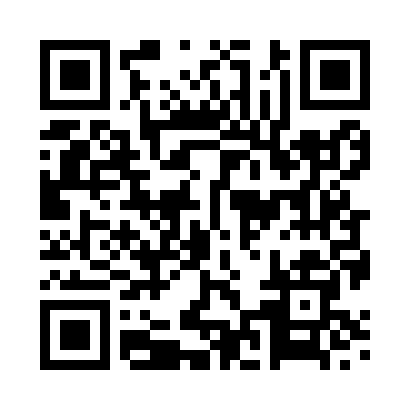 Prayer times for Glenboig, South Lanarkshire, UKMon 1 Jul 2024 - Wed 31 Jul 2024High Latitude Method: Angle Based RulePrayer Calculation Method: Islamic Society of North AmericaAsar Calculation Method: HanafiPrayer times provided by https://www.salahtimes.comDateDayFajrSunriseDhuhrAsrMaghribIsha1Mon2:584:361:207:0710:0411:422Tue2:584:371:207:0710:0411:423Wed2:594:381:217:0710:0311:424Thu3:004:391:217:0610:0211:415Fri3:004:401:217:0610:0211:416Sat3:014:411:217:0610:0111:417Sun3:014:421:217:0610:0011:408Mon3:024:431:217:059:5911:409Tue3:034:441:217:059:5811:4010Wed3:034:461:227:049:5711:3911Thu3:044:471:227:049:5611:3912Fri3:054:481:227:039:5511:3813Sat3:064:501:227:039:5411:3814Sun3:064:511:227:029:5211:3715Mon3:074:531:227:029:5111:3616Tue3:084:541:227:019:5011:3617Wed3:094:561:227:009:4811:3518Thu3:104:571:227:009:4711:3419Fri3:104:591:236:599:4511:3420Sat3:115:001:236:589:4411:3321Sun3:125:021:236:579:4211:3222Mon3:135:041:236:569:4111:3123Tue3:145:051:236:559:3911:3124Wed3:155:071:236:549:3711:3025Thu3:165:091:236:539:3611:2926Fri3:165:111:236:529:3411:2827Sat3:175:121:236:519:3211:2728Sun3:185:141:236:509:3011:2629Mon3:195:161:236:499:2811:2530Tue3:205:181:236:489:2611:2431Wed3:215:201:236:479:2411:23